В Оргкомитет муниципального конкурса«Учитель года– 2020»Правильность сведений, представленных в информационной карте, подтверждаю:_____________________	 (Шумкина С.О.)«3» марта	 2020г.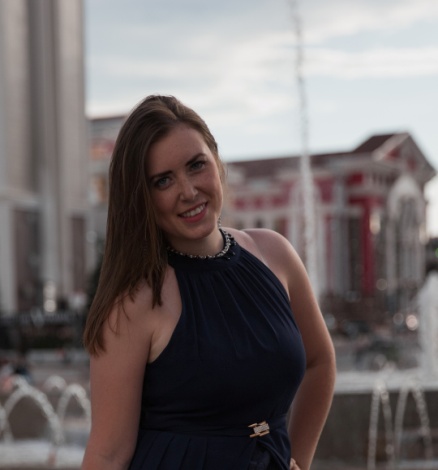 Информационная карта участника финала Республиканского конкурса «Учитель года Республики Мордовия – 2020»ШумкинаСофья ОлеговнаТемниковский муниципальный район1. Общие сведения1. Общие сведенияМуниципальный район Республики МордовияТемниковскийНаселенный пунктгород ТемниковДата рождения (день, месяц, год)16.05.1994Место рожденияРМ, Темниковский район, д.АндреевкаАдреса в Интернете (личный сайт, блог и т.д.), где можно познакомиться с участником и публикуемыми им материаламиhttps://nsportal.ru/shumkinasАдрес школьного сайта в Интернетеhttps://sc2tem.schoolrm.ru/2. Работа2. РаботаМесто работы (наименование образовательного учреждения в соответствии с уставом)муниципальное бюджетное общеобразовательное учреждение «Темниковская СОШ имени Героя Советского Союза А. И. Семикова»Занимаемая должность (наименование в соответствии с записью в трудовой книжке)Учитель истории и обществознанияПреподаваемые предметыИстория, обществознание, ОДНКНРКлассное руководство в настоящее время, в каком классе7 «А» классОбщий трудовой и педагогический стаж (полных лет на момент заполнения анкеты)Общий трудовой стаж- 4 года 3 месяцаПедагогический- 4 года 3 месяцаКвалификационная категория, дата установленияПервая квалификационная категория, 27.12.2018 Почетные звания и награды (наименования и даты получения в соответствии с записями в трудовой книжке)Послужной список (места и сроки работы за последние 10 лет)1Федеральное государственное бюджетное образовательное учреждение «Международный детский центр «Артек» – 19.05.2014-29.08.2014Федеральное государственное бюджетное образовательное учреждение «Международный детский центр «Артек» –18.05.2015–23.09.2015Преподавательская деятельность по совместительству (место работы и занимаемая должность)3. Образование3. ОбразованиеНазвание и год окончания организации профессионального образованияФедеральное государственное бюджетное образовательное учреждение высшего образования «Мордовский государственный педагогический институт имени М. Е. Евсевьева», 2016Специальность, квалификация по дипломуПедагогическое образование, магистрДополнительное профессиональное образование за последние три года (наименования дополнительных профессиональных программ, места и сроки их освоения)«Новые тенденции в содержании исторического и обществоведческого образования в условиях ФГОС общего образования»ГБУ ДПО «Мордовский республиканский институт образования»3.12.2018-21.12.2018Знание иностранных языков (укажите уровень владения)Английский -базовыйУченая степеньНазвание диссертационной работы (работ)Основные публикации (в т. ч. брошюры, книги)4. Общественная деятельность4. Общественная деятельностьУчастие в общественных организациях (наименование, направление деятельности и дата вступления)Добровольцы России, волонтерская деятельность, 25.02.2020Участие в деятельности управляющего (школьного) советаНе участвуюУчастие в разработке и реализации муниципальных, региональных, федеральных, международных программ и проектов (с указанием статуса участия)5. Семья5. СемьяСемейное положениеНе замужемДети (имена и возраст)–6. Досуг6. ДосугХоббиЧтение книгСпортивные увлеченияВолейболСценические таланты7. Контакты7. КонтактыРабочий адрес с индексом431220, Республика Мордовия, г. Темников, ул. Интернатская, 4Домашний адрес с индексом431237, Республика Мордовия, Темниковский район, д. Андреевка, ул. Школьная д.40Рабочий телефон с междугородним кодом(8-834-45) 2-60-78Домашний телефон с междугородним кодом–Мобильный телефонРабочая электронная почтаtemn2@mail.ruЛичная электронная почтаshumkina.94@mail.ru8. Документы8. ДокументыПаспорт (серия, номер, кем и когда выдан)ИННСвидетельство пенсионного государственного страхования9.Профессиональные ценности9.Профессиональные ценностиПедагогическое кредо участникаЧтобы быть хорошим преподавателем, нужно любить то, что преподаешь, и любить тех, кому преподаешь Почему нравится работать в школеШкола дает возможность учителю постоянно пребывать в мире бесконечного детства и юности, черпать силы, заряжаться энергией, видеть своими глазами незабываемый процесс взросления детей. Все это вдохновляет учителя на бесконечное педагогическое творчество, заставляет ежедневно самосовершенствоваться и постоянно учиться у детей новому.Профессиональные и личностные ценности, наиболее близкие участникуТворчество и самореализация в профессии; доброжелательность, ответственность, требовательность, умение помочь раскрыться каждому ребёнку.В чем, по мнению участника, состоит основная миссия победителя конкурса «Учитель года Республики Мордовия-2020»Миссия победителя конкурса, по моему мнению, состоит, прежде всего, в укреплении учительского авторитета и поднятии его на должную высоту, в повышении привлекательности,значимости и престижа профессии.10.Приложения10.ПриложенияПодборка цветных фотографий:1.Портрет 9×13 см;2.Жанровая(с учебного занятия, внеклассного мероприятия, педагогического совещания и т.п.3.Дополнительные жанровые фотографии (не более 5)Интересные сведения об участнике, не раскрытые предыдущими разделами (не более 500 слов)Не публиковавшиеся ранее авторские статьи и разработки участника, которые бы он хотел опубликовать в средствах массовой информации